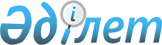 Об установлении тарифа на регулярные социально значимые внутрирайонные перевозки пассажиров в Курмангазинском районеПостановление акимата Курмангазинского района Атырауской области от 9 декабря 2020 года № 355. Зарегистрировано Департаментом юстиции Атырауской области 14 декабря 2020 года № 4816
      В соответствии со статьей 31 Закона Республики Казахстан от 23 января 2001 года "О местном государственном управлении и самоуправлении в Республике Казахстан", с пунктом 4 статьи 19 Закона Республики Казахстан от 4 июля 2003 года "Об автомобильном транспорте" и решением LIX сессии Курмангазинского районного маслихата VI созыва от 25 августа 2020 года № 535-VI "О соглосовании тарифов на регулярные социально значимые внутрирайонные перевозки пассажиров в Курмангазинском районе", акимат Курмангазинского района ПОСТАНОВЛЯЕТ:
      1. Установить тарифы на регулярные социально значимые внутрирайонные перевозки пассажиров в Курмангазинском районе согласно приложению к настоящему постановлению. 
      2. Контроль за исполнением настоящего постановления возложить на заместителя акима Курмангазинского района Хасанова Ж.
      3. Настоящее постановление вступает в силу со дня государственной регистрации в органах юстиции и вводится в действие по истечении десяти календарных дней после дня его первого официального опубликования. Тарифы на регулярные социально значимые внутрирайонные перевозки пассажиров в Курмангазинском районе
					© 2012. РГП на ПХВ «Институт законодательства и правовой информации Республики Казахстан» Министерства юстиции Республики Казахстан
				
      Аким района

К. Нуртаев
Приложение к постановлению акимата Курмангазинского района от 9 декабря 2020 года № 355
№
Наименование маршрутов
тариф на 1 пассажира (тенге)
1
село Құрманғазы
50
2
село Құрманғазы – село Шортанбай
500
3
село Құрманғазы – село Акколь
200
4
село Аккол – село Кигач
300
5
село Құрманғазы – село Суюндук
1800
6
село Құрманғазы – село Балкудук
1800
7
село Құрманғазы – село Алга
100